Приложение 3к Временной инструкции о проведении исполнительных действий (пункт 1.9)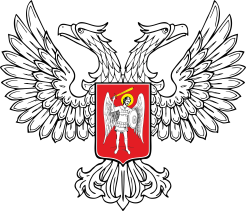 ГОСУДАРСТВЕННАЯ ИСПОЛНИТЕЛЬНАЯ СЛУЖБАМИНИСТЕРСТВА ЮСТИЦИИ ДОНЕЦКОЙ НАРОДНОЙ РЕСПУБЛИКИ(наименование органа Государственной исполнительной службы)адрес ___________________________ телефон ___________________________Е-mail __________________________________Идентификационный код______________ ЗАПРОСгосударственного исполнителяС целью полного, своевременного исполнения _______________________ № _________ от _______________, выданного ___________________________, о взыскании долга и других расходов в общей сумме, и руководствуясь положениями статей 5, 11, 91 Временного порядка об исполнительном производстве Донецкой Народной Республики, утвержденного Постановлением Совета Министров Донецкой Народной Республики от 31.05.2016 № 7-37, прошу срочно предоставить информацию о наличии________________________________________________________________________________________________________________________________________которые зарегистрированные за:Должник:___________________________________________________________дата рождения: ______________________________________________________адрес:_______________________________________________________________ИНН:_______________________________________________________________Согласно статей 5, 11 Временного порядка об исполнительном производстве Донецкой Народной Республики, утвержденного Постановлением Совета Министров Донецкой Народной Республики от 31.05.2016 № 7-37, требования государственного исполнителя относительно исполнения решений судов и решений других органов является обязательным для всех органов, организаций, должностных лиц, граждан и юридических лиц на территории Донецкой Народной Республики.Должность                Подпись               Инициалы (инициал имени), фамилия____________ № __________           Кому: _______________________